Supplementary materialSupplementary Figure 1. Bootstrapped confidence intervals of estimated edge-weights for the estimated network of multidimensional variables in a sample of 3,532 North-American adults aged > 45 years old.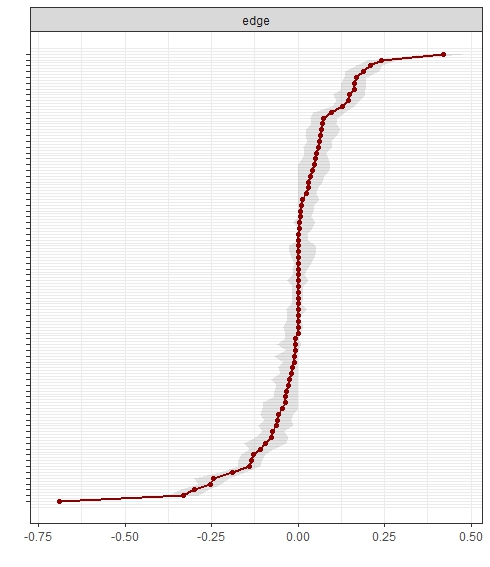 Supplementary Table 1. Regularized partial correlations matrix of multidimensional variables in a sample of North-American elderly adults from the Osteoarthritisi Initiative.Legend. Charlson, Charlson comorbiditiy index; bmi, body mass index; college, college completers; CESD, Center for Epidemiologic Studies-Depression; drinkweek, alcohol drinks per week; income>50k, yearly income >50,000 U.S. dollars; meds, number of medications; med_diet, adherence to Mediterranean diet; PASE, Physical activity Scale for the Elderly; SF12 phys / ment, Short-Form Health Survey 12 physical / mental score; smoking, life-time smokers.Codes used for network analyses with RStudio Version 1.0.153. #set working directorysetwd("F:/Docs/Original_Papers/Network_OAI”)#donwload and attach some packages to working environmentlibrary(readxl)install.packages("qgraph")library("qgraph")library("bootnet")library("IsingFit")library("IsingSampler")library("graphicalVAR")library("mlVAR")library("reshape2")library("ggplot2")library("lavaan")library("lme4")library("glmnet")library("depmixS4")library("huge")library("BayesFactor")library("ltm")library("ega")library(mgm)#########################################OAI – network analysis#Import file all <- read_excel("F:/Docs/Original_Papers/Network_OAI/network2.xls")#View fileView(all)# remove missing dataallomit <- na.omit(all) #View file without missing dataView(allomit)#Estimate mixed graphical modelallomit_type <- c("p", "g", "c", "c", "g", "p", "c", "g", "g", "g", "g", "p", "g")allomit_level <- c(1, 1, 2, 2, 1, 1, 2, 1, 1, 1, 1, 1, 1)fitOAI <- mgm(data = allomit, type = allomit_type, level = allomit_level, scale = TRUE, k = 2, lambdaSel = "EBIC", lambdaGam = 0.25)#export matrixlibrary(xlsx)write.xlsx(fitOAI$pairwise$wadj, "cormat.xlsx")#Assign names to variablesnames(allomit) <- c ("Charlson", "age", "edu", "smok", "BMI", "alcohol", "income", "SF12P", "SF12M", "CES-D", "PA", "meds", "diet")#Plot network and estimate propertiesGraph_lassoall <- qgraph(fitOAI$pairwise$wadj, edge.color = fitOAI$pairwise$edgecolor, layout = "spring", tuning = 0.5, sampleSize = nrow(allomit), minimum = 0, maximum = 1, details = TRUE, esize = 20, lambda.min.ratio = 0.01,  cut = 0.15, labels = names(allomit), labels.cex = 12, groups =  list("Medical conditions" = 1:1, "Age" = 2:2, "Education" = 3:3, "Smoke" = 4:4,"BMI" = 5:5, "Alcohol" = 6:6, "Income" = 7:7,"SF12-Physical" = 8:8, "SF12-Mental" = 9:9, "Depression" = 10:10, "PA" = 11:11, "N_meds" = 12:12, "medit_diet" = 13:13), legend.cex = 0.45, vsize = 8, esize = 25, pastel = TRUE, posCol = "blue", negCol = "red",color = c("red", "yellow", "grey", "blue", "pink", "orange", "white", "violet", "brown", "green", "dark green", "light blue", "dark blue"), borders = FALSE, vTrans = 200, details = TRUE) # Compute and plot centrality indexcentResall <- centrality(Graph_lassoall)centResall$OutDegreecentResall$ClosenesscentResall$BetweennesscentralityPlot(Graph_lassoall)#Edges 95% confidence intervalsresultsall <- estimateNetwork(allomit, default = "EBICglasso", corMethod = "cor_auto", tuning = 0.5)boot1all <- bootnet(resultsall, nBoots = 2500,nCores = 8, type = "nonparametric")plot(boot1all, labels = FALSE, order = "sample")print(boot1all)summary(boot1all)# Network stabilitynetworkall <- estimateNetwork(allomit, default = "EBICglasso", corMethod = "cor_auto", tuning = 0.5, refit = TRUE)boot2all <- bootnet(networkall, nBoots = 2500,type = "case", nCores = 8)plot(boot2all)print(boot2all)summary(boot2all)# CS central stabilit coefficient (should be above 0.25, and is good if >0.5)corStability(boot2all)Chalrsonagecollegesmokingbmidrinkweekincome>51kSF12physSF12mentCESDPASEmedsmed_dietChalrson1age0,1465611college001smoking00,0813430,1424691bmi0,113269-0,12964-0,083530,0254171drinweek000,0234520,203734-0,021861income-0,04925-0,355770,6524340,082325-0,054990,185851SF12 Physical-0,094950,0873380,087177-0,03615-0,146520,0343270,2326071SF12 Mental00,17341600000,090164-0,376391CES-D00-0,06792000-0,09057-0,3543-0,702181PASE-0,0099-0,2636500000,0565660,073669001meds0,0986360,051932000,02949500-0,1040800-0,027511med_diet00,1267330,1161660-0,128350,121660,0410250,05376200001